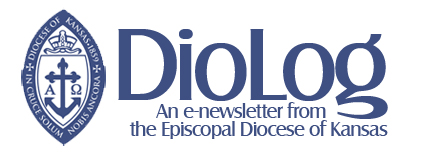 Feb. 6, 2020Lent is approaching; Ash Wednesday is Feb. 26With the approach of Lent, here are some resources that may be useful to parishes planning special programming:The Episcopal Church“Life Transformed: The Way of Love in Lent and Easter.” Way of Love resources for Lent and Easter that include a series of adult forums, a Quiet Day curriculum, a customizable publicity poster and a daily calendar. https://episcopalchurch.org/life-transformed Other links to a variety of resources for use by churches or individuals, including Ashes to Go: https://episcopalchurch.org/lenten-resourcesForward MovementBooks, pamphlets, posters, infographics and the popular Lent Madness:  https://www.forwardmovement.org/Products/CategoryCenter/FMEAS/Lent--Easter.aspxChurch PublishingA variety of books in both English and Spanish: https://www.churchpublishing.org/lentSociety of St. John the Evangelist“Signs of Life,” a 5-week study course that encourages individuals and groups to explore the riches of our worship traditions, liturgy and sacraments, and the art and architecture of our worship spaces: https://www.signsoflife.org/Are your Ash Wednesday services on your church website?If they aren’t yet, please be sure to add them now. Make sure they are easily visible, especially on the front page where folks who aren’t familiar with your church can find the information easily.And then on Feb. 27 remove your services and add any special Lenten programs.  And in mid-Lent, start including your Holy Week and Easter services.In general, your congregation’s website should be designed for people who have not yet visited your church. Make it an inviting portal to the life of your congregation.If you have questions about your church’s site, please contact Director of Communications Melodie Woerman at mwoerman@epsicopal-ks.org, (785) 235-9255 or (800) 473-3563.Parochial reports are due by March 1All congregations of the diocese should note that beginning this year, the only way to file the required Parochial Report is online. Each congregation already should have received information on the new process. If your church did not receive this, please contact Comptroller Jay Currie at jcurrie@episcopal-ks.org, (800) 473-3563 or (785) 235-9255.Each church must locate its Unique Episcopal Identified (UEID); it can be found in the list online at https://sites.google.com/view/episcopal-eparish-lookup/need-your-ueid/k-dioceses?authuser=0The form will be filled out online at this URL: https://reports.dfms.org/Your log-in must include a working email address.If you cannot file online, please contact Jay Currie and he will assist you. jcurrie@episcopal-ks.org, (800) 473-3563 or (785) 235-9255.Need help understanding what is supposed to go in each section of the report? An instruction sheet is available: https://extranet.generalconvention.org/staff/files/download/26436A line-by-line workbook with instructions is available: https://extranet.generalconvention.org/staff/files/download/26437Diocesan supplemental forms still are required. Hard copies of the required supplemental forms have been mailed to all churches, and online versions are available on the diocesan website, in the Forms section: http://www.episcopal-ks.org/resources/forms.php. Questions about these supplemental forms should be directed to Michele Moss at mmoss@episcopal-ks.org, (800) 473-3563 or (785) 235-9255.Wireless microphone frequencies changes take place on July 13Does your church use wireless microphones for worship or meetings? If so, you should be aware of major changes in how they can be used. To meet the increasing demand of wireless broadband services nationwide, the Federal Communications Commission (FCC) has changed the frequencies on which these wireless devices can broadcast. Wireless microphone devices that operate in portions of the 617-652 MHz or 663-698 MHz frequencies must cease operating on these frequencies no later than July 13, 2020. Failure to comply with this may result in fines and or additional criminal penalties.To find out if your system is affected by this change, contact the manufacturer of your devices to determine the frequency range in which it operates. If your system is affected, the manufacturer may be able to offer you some options or solutions. That may mean you will have to purchase new equipment.Wireless devices similar to wireless mics, which also are subject to these new restrictions, include wireless intercoms, wireless in-ear monitors, wireless audio instrument links and wireless cueing equipment. Operators of such unlicensed devices should follow the same rules for frequency use as wireless microphone users.Full information is available on the FCC website, https://www.fcc.gov/consumers/guides/operation-wireless-microphonesRegister now for the Episcopal Youth Event; space is limitedThe Episcopal Youth Event (EYE) involves 1,500 people (high school students, their adult mentors and bishops from around the church) who all stay on a college campus and learn, laugh and serve. EYE20 programs focus on helping develop leadership skills, spiritual practices and early stages of vocational discernment. The theme for EYE20 is “Unite! ¡Unámonos!”EYE20 will take place at the University of Maryland in College Park, July 7-11. Those attending from this diocese will be flying as a group from Kansas City to Washington, D.C. Scholarships are available to cover airfare if you need it. We ask participants to pay the $400 registration fee, which includes lodging, most meals and a t-shirt. Payment plans are available when you sign-up, but you must be paid in full by the start of the event.Participants must have turned 15 and be no older than 19 by the start of the event. Current freshman who are 14 will have an opportunity to attend EYE2023, since the Episcopal Youth Event is on a three-year cycle.Register: https://tinyurl.com/EDOKEYE20 Upcoming youth events>> Music weekend registration now is open. This weekend includes leadership games, hang-out time and most importantly, time to practice worship songs and maybe even record a few. The Mustard Seeds will provide the music for the 9 a.m. service and will play the offertory anthem at the 11 a.m. service.When: Friday, Feb.  21, 7 p.m. to Sunday, Feb. 23, noon. Note: New or younger musicians who want to try us out may choose to attend for Saturday only, 10 a.m. to 5 p.m. (or if you can’t attend the whole weekend, this is also an option).Where: Good Shepherd, 8021 W. 21st St. North in WichitaWho: High school students who are interested in playing at youth events (junior high students may attend with Youth Missioner permission)Cost: $25 ($30 after Feb. 15); $15 for Saturday onlyRegistration form: https://www.ultracamp.com/info/sessiondetail.aspx?idCamp=986&campCode=1sC&idSession=252574 >> Episcopal Summer Mega Camp registration now is open. New this year:Jones Lodge will be completely renovatedThere will be a new amphitheater in front of Ritchie LodgeAll cabins and yurts will be air conditionedPayment plansLearn more about camp in our new Episcopal Camp Parent Handbook (PDF): https://edokyouth.files.wordpress.com/2019/12/episcopalparenthandbook.pdfWhen: Sunday, May 31, 2:30 p.m. to Saturday, June 6, 11 a.m.Where: Camp Wood YMCA, Elmdale, KansasWho: Students in grades 3-12 for the 2019-20 school year (you must have finished third grade to attend). Camp is not restricted to Episcopalians or regular churchgoers. All are welcome, so feel free to invite friends and family.Cost: $465 through April 1. There is a $50 non-refundable deposit required at the time of registration, and the remainder is due by Friday, May 8.New this year ... payment plans! You can divide your camp registration fee into equal payments each month until camp begins. Those needing scholarships should register for camp by April 1. The diocese has 20 scholarships for $150 available for those with extreme financial need. You can apply for scholarships on the registration form. Information about your household income will be required. Scholarships are awarded by a committee. Your parish should also be able to provide some scholarship money.Register online: https://tinyurl.com/EDOKCamp20  Campus ministry notes>> 2020-2021 campus peer ministry application now is available. If you are passionate about deepening your own faith and taking a leadership role in cultivating the faith of students on campus, you are invited to consider becoming a peer minister in the Episcopal Diocese of Kansas.Applications for Fall 2020 now are open and are due by July 15. Apply online at https://edok.formstack.com/forms/peerminapp >> Alternative Spring Break registration is open. This spring Campus Ministries will partner with the Benedictine Service Corps in Omaha for an alternative break trip. Come learn, work and have fun as we join their efforts in Omaha. Read more about the Benedictine Service Corp at https://thebenedictineway.episcopal-ne.org/the-benedictine-service-corps.htmlWhen: March 7-10Who: College age young adults (18—24-ish)Registration fee: $100 ($115 after  Feb. 22)Deadline: Saturday, Feb. 22Registration: https://www.ultracamp.com/info/sessiondetail.aspx?idCamp=986&campCode=1sC&idSession=259946  ‘Manual of Business Methods in Church Affairs’ is revised and available onlineIn its first large-scale revision since 2012, an updated Manual of Business Methods in Church Affairs has been released online by Episcopal Church Treasurer Kurt Barnes.Under the canons of the Episcopal Church, Title I, Canon 7 specifically addresses the business methods prescribed for every diocese, parish, mission and institution subject to the authority of the Episcopal Church. The manual is available at https://episcopalchurch.org/files/mbm_dec2019.pdf.Barnes said about the manual, “It identifies requirements and seeks to provide helpful advice on sound, practical internal controls, accounting guidelines and business practices.” He said it also is a tool that will support the efforts of administrators and Vestries as they perform their responsibilities of financial oversight and stewardship.
Churches are invited to promote the U.S. CensusThe every-decade census of people living in the United States will be made available to all residents starting in March, and churches are invited to participate in promoting the count.This can take the form of encouraging parishioners to participate (by mail or online), providing space for local census organization meetings, offering refreshments or other events.The census, which is required by the U.S. Constitution, provides data for congressional reapportionment and redistricting, as well as how more than $600 billion in federal spending is allocated.If your congregation wants to get involved in a formal way, contact Census Partnership Specialist Shannon Workman at Shannon.l.workman@2020census.gov. Update from Episcopal Relief & Development on Puerto RicoEpiscopal Relief & Development reports on ongoing efforts to provide help in Puerto Rico after a series of large earthquakes in recent weeks:“As you have been reading in the news, Puerto Rico has experienced several high magnitude earthquakes and aftershocks since the end of December, causing widespread fear throughout the island and significant damage to homes and buildings that were tattered by Hurricane Maria. We have been in contact with our partners in the Diocese of Puerto Rico on a regular basis. Thanks to their robust preparedness planning, which was largely developed in response to the destruction of the 2017 storms, they have supplies on hand to help with their response. “Subsequently, the Diocese of Central Florida has been receiving an influx of families who have come to Orlando to seek refuge. The Diocese of Central Florida is equipped to offer support for these families because of an existing post-Maria disaster plan and program that helps Puerto Rican families adjust to life in Orlando by referring people to counseling, services, employment and housing.”Anyone wishing to assist the Episcopal Diocese of Puerto Rice (which is part of the Episcopal Church) through financial contributions may do so at https://www.episcopalrelief.org/press-resources/supporting-the-episcopal-diocese-of-puerto-rico-in-response-to-earthquakes/, 
Clergy newsThe Rev. Sid Breese has signed a Letter of Agreement to become vicar of Epiphany, Independence and Ascension, Neodesha. He most recently served in the Diocese of West Missouri. His wife the Rev. Mary Schrom Breese is rector of Epiphany, Sedan.Anniversaries of ordinationsCongratulations go to these people as they celebrate the anniversaries of their ordination in the next three weeks:Feb. 12: The Rev. Elborn Mendenhall, retired (60 years); Deacon Anne Flynn, Grace Cathedral, Topeka (15 years)Feb. 14: The Rev. Kelley Lackey, non-parochial (16 years); the Rev. Randy McIntosh, Church of the Incarnation, Salina, Diocese of Western Kansas (11 years)Feb. 15: The Rev. Gary Kennedy, retired (20 years)Feb. 17: The Rev. Helen Hoch, Calvary, Yates Center (19 years)Feb. 19: Archdeacon Charles Pearce, St. Paul’s, Manhattan (20 years)Feb. 24: The Rev. Wayne Blakley, retired (30 years)Stay in touch with the diocese on social mediaYou can find news, features and updates from the diocese on social media. We’re on Facebook – EpiscopalDioceseofKansas (https://www.facebook.com/EpiscopalDioceseofKansas), Twitter – @EpiscoKs and Instagram – @EpiscoKs.You can find diocesan youth and campus ministries on Instagram, too: Youth: @edokyouthCanterbury House of Lawrence: @canterburylfkCanterbury at K-State: @canterburyatkstateNext DioLogThe next edition of DioLog will be sent to subscribers on Thursday, Feb. 27, one week later than usual. Information to be included should be sent to Melodie Woerman, diocesan director of communications, at mwoerman@episcopal-ks.org no later than Tuesday, Feb. 25.Parishes are free to excerpt anything printed in DioLog; attribution that material is reprinted from DioLog is appreciated. Feel free to copy this and make it available to parishioners in whatever way is most useful.If you do not wish to receive this publication, you may unsubscribe from DioLog by sending an email to mwoerman@episcopal-ks.org. 